	2010年6月3日，日内瓦尊敬的先生/女士，1	如电信标准化局的第75号通函所述，第3研究组（SG3）正在研究国际移动漫游的议题。第3研究组2010年5月17-21日会议的讨论摘要见COM 3-R 12号文件，文件将于不久后发布。第3研究组2010年5月17-21日的会议对国际移动漫游工作的职责范围进行了修订，现为：1)	继续确定各主管部门（包括监管机构采取的行动）和区域内有关国际移动漫游收费协议的最新研究；2)	继续确定各主管部门、区域和全球范围内已推动用户漫游费率下降的市场发展；3)	研究各主管部门和区域间有关国际移动漫游的监管框架和协定可能产生的影响，并向第3研究组2011年3月的会议做出报告；4)	审议是否有必要每年发出一份问卷调查表，收集有关国际移动漫游问题的信息，特别是入局和出局呼叫费率，以及国际移动漫游业务适用的税收；  5)	在信息收集方面与电信发展局开展合作，并研究就此问题与电信发展局开展合作的可能性；6)	根据非洲组提交的COM 3-C 49号文件和TD 10 (WP2/3)号文件第6段，考虑制定一份建议书、一份现有建议书增补和/或导则。第3研究组2011年3月的会议将对适当的方法做出决定；7)	职责范围认识到其他组织正在开展的工作，如经济合作与发展组织（OECD）、欧洲电子通信监管机构（BEREC）、亚太经济合作组织/电信工作组（APECTEL）、亚太电信组织（APT）、南美洲区域基础设施一体化举措（Iniciativa para la Integración de la Infraestructura Regional Suramericana）（IIRSA）、非洲电信联盟（ATU）、美洲国家电信委员会（CITEL）、南部非洲通信监管机构协会（CRASA）、西非电信监管机构大会（WATRA）和阿拉伯国家联盟（与阿拉伯监管机构网络（AREGNET），这在本研究期已经推出，因此报告人组应将其考虑在内。8)	继续就该研究与GSM协会联络；9)	定期向第3研究组会议报告研究结果，包括上述1至8项的最新进展。应与第3研究组区域组并酌情与其它区域组密切合作开展此项研究，请它们就这些职责范围提供输入意见。2	本函的目的是向成员通报第3研究组正在开展的工作情况，并请成员提供有关围绕此议题开展的能推进第3研究组工作的举措、活动和计划的信息。根据上文转载的职责范围，第3研究组特别希望获得下列几方面的信息：•	各主管部门（包括监管机构采取的行动）和区域内开展的有关国际移动漫游收费协议的最新研究；•	各主管部门、区域和全球范围内已推动用户漫游费率下降的市场发展；•	各主管部门和区域间有关国际移动漫游的监管框架和协定可能产生的影响。3	在此我要强调，成员提交文稿是此项工作的重要一环，因此有赖于各方的积极合作。4	请最迟于前将任何相关信息发至电信标准化局。5	答复将予以发布（受电信信息交换系统（TIES）保护），除非信息来源注明不得发布。电信标准化局将对机密答复进行概述。6	如欲了解有关本问卷调查表的详细情况或要求澄清，请与我联系，最好通过电子邮件发送到下列地址：tsbsg3@itu.int。感谢您的合作。顺致敬意！
电信标准化局主任
马尔科姆•琼森电信标准化局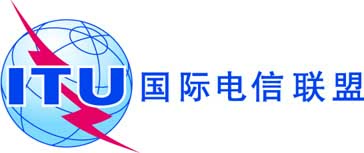 文号：
电话：传真：电信标准化局第121号通函COM 3/RH
+41 22 730 5887
+41 22 730 5853-	致国际电联成员国主管部门电子邮件：tsbsg3@itu.int抄送：-	ITU-T部门成员；-	ITU-T部门准成员；-	第3研究组正副主席；-	电信发展局主任；-	无线电通信局主任事由：第3研究组有关国际移动漫游的工作行动：请最迟在之前做出回应